ПРОЕКТ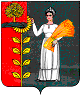 ПОСТАНОВЛЕНИЕ Администрации сельского поселения Демшинский сельсоветДобринского муниципального района Липецкой области Российской Федерации____. 2012г.                                 с. Демшинка                            №  ___Об утверждении Реестра муниципальных услуг (функций) органов местного самоуправления сельского поселения Демшинский Добринского муниципального района       Во исполнении Федерального  закона  от  27.07.2010 года № 210-ФЗ «Об организации  предоставления государственных и муниципальных услуг», постановлением Правительства Российской Федерации от 15.06.2009 N 478 "О единой системе информационно-справочной поддержки граждан и организаций по вопросам взаимодействия с органами исполнительной власти и органами местного самоуправления с использованием информационно-телекоммуникационной сети Интернет", Постановлением Администрации Липецкой области  от 08.06.2010 г. N 172  «Об обеспечении доступа граждан и организаций к сведениям об услугах (функциях), предоставляемых исполнительными органами государственной власти Липецкой области, органами местного самоуправления Липецкой области», руководствуясь Уставом сельского поселения Демшинский сельсовет , администрация сельского поселения Демшинский сельсоветПостановляет:1.Утвердить Реестр муниципальных услуг (функций) органов местного самоуправления сельского поселения Демшинский сельсовет Добринского муниципального района.2. Настоящее постановление вступает в силу со дня его обнародования.3. Контроль за исполнением настоящего постановления оставляю за собой.Глава администрациисельского поселенияДемшинский сельсовет                                                    Двуреченских А.И.№ п/п муниципальной услуги(функцииНаименование  муниципальной услуги(функцииЛицо(организация ) ответственные за предоставление муниципальной услуги(функцииСведения о возмездности ( безвозмездности) услуги(функцииПредмет (содержание) муниципальной услуги (функции)Категория заявителейМаксимальный срок предоставления услуги (исполнения функции)                            Необходимость формирования муниципального       
задания для услуги                              Возможность предоставления (исполнения)         
муниципальной услуги (функции) в электронном    
виде                                            Необходимые документы                           Порядок обжалования                             Контактная информация                           Сведения об административном регламенте         Нормативный правовой акт, закрепляющий          
предоставление услуги (исполнение функции)      
за муниципальным образованием                   Раздел 1. Муниципальные услуги, предоставляемые администрацией сельского поселения Демшинский сельсовет по запросам заявителейРаздел 1. Муниципальные услуги, предоставляемые администрацией сельского поселения Демшинский сельсовет по запросам заявителейРаздел 1. Муниципальные услуги, предоставляемые администрацией сельского поселения Демшинский сельсовет по запросам заявителейРаздел 1. Муниципальные услуги, предоставляемые администрацией сельского поселения Демшинский сельсовет по запросам заявителейРаздел 1. Муниципальные услуги, предоставляемые администрацией сельского поселения Демшинский сельсовет по запросам заявителейРаздел 1. Муниципальные услуги, предоставляемые администрацией сельского поселения Демшинский сельсовет по запросам заявителейРаздел 1. Муниципальные услуги, предоставляемые администрацией сельского поселения Демшинский сельсовет по запросам заявителейРаздел 1. Муниципальные услуги, предоставляемые администрацией сельского поселения Демшинский сельсовет по запросам заявителейРаздел 1. Муниципальные услуги, предоставляемые администрацией сельского поселения Демшинский сельсовет по запросам заявителейРаздел 1. Муниципальные услуги, предоставляемые администрацией сельского поселения Демшинский сельсовет по запросам заявителейРаздел 1. Муниципальные услуги, предоставляемые администрацией сельского поселения Демшинский сельсовет по запросам заявителейРаздел 1. Муниципальные услуги, предоставляемые администрацией сельского поселения Демшинский сельсовет по запросам заявителейРаздел 1. Муниципальные услуги, предоставляемые администрацией сельского поселения Демшинский сельсовет по запросам заявителейРаздел 1. Муниципальные услуги, предоставляемые администрацией сельского поселения Демшинский сельсовет по запросам заявителей1Прием заявлений, документов, а также постановка граждан на учет в качестве нуждающихся в жилых помещенияхАдминистрация сельского поселениябезвозмездноПолучение заявителем решения администрации сельского поселения о принятии на учет или в отказе о принятии на учет в качестве нуждающихся в жилых помещенияхФизические лицаСогласно регламента-Согласно регламентаСогласно регламентаДемшинка, ул. Центральная,60Т. 8(47462)35337Проект регламента1. ФЗ от 06.10.03 № 131-ФЗ «Об общих принципах организации местного самоуправления в РФ»;2. ЖК РФ;Раздел 2. Муниципальные услуги, предоставляемые учреждениями сельского поселения  Демшинский сельсовет по запросам заявителейРаздел 2. Муниципальные услуги, предоставляемые учреждениями сельского поселения  Демшинский сельсовет по запросам заявителейРаздел 2. Муниципальные услуги, предоставляемые учреждениями сельского поселения  Демшинский сельсовет по запросам заявителейРаздел 2. Муниципальные услуги, предоставляемые учреждениями сельского поселения  Демшинский сельсовет по запросам заявителейРаздел 2. Муниципальные услуги, предоставляемые учреждениями сельского поселения  Демшинский сельсовет по запросам заявителейРаздел 2. Муниципальные услуги, предоставляемые учреждениями сельского поселения  Демшинский сельсовет по запросам заявителейРаздел 2. Муниципальные услуги, предоставляемые учреждениями сельского поселения  Демшинский сельсовет по запросам заявителейРаздел 2. Муниципальные услуги, предоставляемые учреждениями сельского поселения  Демшинский сельсовет по запросам заявителейРаздел 2. Муниципальные услуги, предоставляемые учреждениями сельского поселения  Демшинский сельсовет по запросам заявителейРаздел 2. Муниципальные услуги, предоставляемые учреждениями сельского поселения  Демшинский сельсовет по запросам заявителейРаздел 2. Муниципальные услуги, предоставляемые учреждениями сельского поселения  Демшинский сельсовет по запросам заявителейРаздел 2. Муниципальные услуги, предоставляемые учреждениями сельского поселения  Демшинский сельсовет по запросам заявителейРаздел 2. Муниципальные услуги, предоставляемые учреждениями сельского поселения  Демшинский сельсовет по запросам заявителейРаздел 2. Муниципальные услуги, предоставляемые учреждениями сельского поселения  Демшинский сельсовет по запросам заявителей2Организация и проведение культурно-досуговых мероприятийМБУК «Демшинский ПЦК»безвозмездноОбеспечение реализации прав граждан на досуг Физические и юридическиелицаСогласно регламентаМуниципальное задание сформированоСогласно регламентаСогласно регламентаДемшинка, ул. Центральная,62Т. 8(47462)35336Проект регламента1.ФЗ от 06.10.2003 №131 ФЗ «Об общих принципах организации местного самоуправления в РФ  Федеральный законом от  23.06.1999, №115 (ред.от 22.08.2004г.) «О культуре»3Организация работы коллективов художественной самодеятельности и клубов по интересамМБУК «Демшинский ПЦК»безвозмездноИнформирование юридических и физических лиц о порядке работы коллективов художественной самодеятельности и клубов по интересамФизические и юридическиелицаСогласно регламентаМуниципальное задание сформированоСогласно регламентаСогласно регламентаС. Демшинка, ул. Центральная,62Т. 8(47462)35336Проект регламента1.ФЗ от 06.10.2003 №131 ФЗ «Об общих принципах организации местного самоуправления в РФ Федеральный законом от  23.06.1999, №115 (ред.от 22.08.2004г.) «О культуре»4Организация библиотечного, информационного и справочного обслуживания населения, в томчисле детей и юношестваМБУК «Демшинский ПЦК»безвозмездноОбеспечение прав граждан на доступ к культурным ценностям и свободный доступ к книжным фондам  МБУК «Демшинский ПЦК»Физические и юридические лицаСогласно регламентаМуниципальное задание сформированоСогласно регламентаСогласно регламентаДемшинка, ул. Центральная,60Т. 8(47462)35337Проект регламента1. ФЗ от 06.10.03 № 131-ФЗ «Об общих принципах организации местного самоуправления в РФ»;3.Закон РФ" Основы законодательства РФ о культуре" № З612-1 от 09.10.1992 г. Федеральный закон от 29.12.94 N 78-ФЗ "О библиотечном деле";        Закон Липецкой области от 22.03.1996 N34-ОЗ "О библиотечном деле в Липецкой области"  